一年级语文《在线课堂》学习单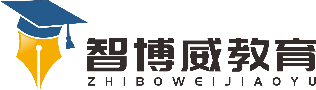 班级：        姓名：单元第5单元课题语文园地五温故知新一、填空“之”字共（   ）画，组词（       ）、（       ）。“习”字的笔顺是（                  ），第三画是（    ）。“远”的反义词是（     ）。自主攀登二、请给下列字写上拼音。  
（  ）  （  ）   （   ）  （  ）  （    ）饭   饱    茶   泡    轻三、选词填空                清  青         1、（  ）（  ）的小河里，长着许多（  ）草。              在   再2、同学们正（ ）读书。3、我要上学去了，我跟妈妈说（  ）见。稳中有升四、请把下列的歇（xiē）后语连起来。
小葱拌豆腐                    七上八下竹篮子打水                    节节高芝麻开花                      一清（青）二白十五个吊桶打水                一场空说句心里话